Name : Khesar Hussein Khalil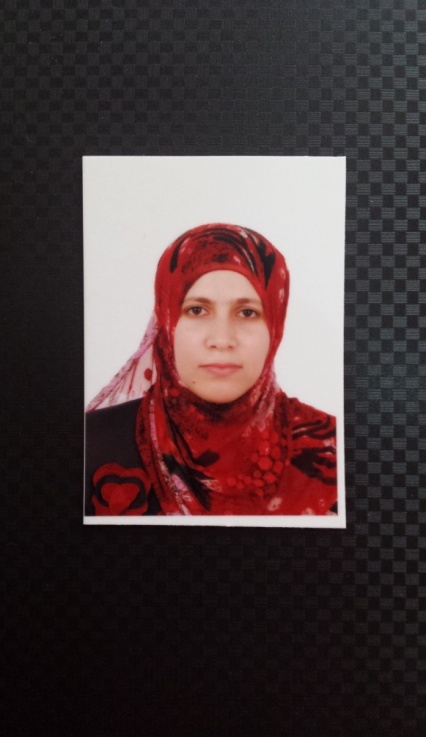 Date of birth : 9 April  1981Address :  Duhok , FaidaE. mail   :  khesar_2010@yahoo.com            Mobile   :  0750 4425372Languages: Arabic , English, Kurdish Scientific Title: Assistant LecturerDate of Appointment to the University:                    (2005, College of Medicine/ University of Duhok / Iraq).Degrees AwardedB. Sc., / College of Science / Department of Microbiology/ University of Mosul/ Republic of Iraq /Academic Year; 2003-2004.M. Sc., Anatomy and Histology "Cytotoxic and Cytogenetic Effects of Crude and Some Active Compounds of Capparis spinosa on Tumor Cell Lines in vitro"   Faculty of Medicine – School of Medicine / University of Duhok / Academic year : 2009-2010 PositionsAcademic: Assistant lecturer, from 2010 – till now (Now Ph.D. Student in Immunohistology)